             AZIENDA SANITARIA PROVINCIALE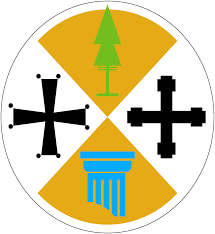 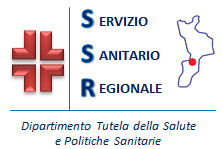              VIBO VALENTIA                                                                                       REGIONE CALABRIACONVOCAZIONE CANDIDATI PER ESPLETAMENTO PROVA TEORICO PRATICA E PROVA ORALE CONCORSO PUBBLICO, PER TITOLI ED ESAMI, PER LA COPERTURA DI N. 1 POSTO DI DIRIGENTE INGEGNERE/ARCHITETTO. I SOTTONOTATI CANDIDATI DEL CONCORSO DI CUI IN EPIGRAFE CHE HANNO SUPERATO LA PRIMA PROVA (PROVA SCRITTA), SONO STATI AMMESSI A SOSTENERE LE SUCCESSIVE PROVE PREVISTE DALL’ART. 64 DEL D.P.R. N. 483/97, SECONDO IL SEGUENTE CALENDARIO:GIORNO 16 LUGLIO 2020, ORE 9,00- PROVA TEORICO PRATICA CONSISTENTE IN: “ESAME E PARERE SCRITTO SU DI UN PROGETTO O IMPIANTO”;I CANDIDATI CHE SUPERERANNO LA PROVA TEORICA PRATICA – IL CUI RISULTATO SARA’ COMUNICATO MEDIANTE PUBBLICA AFFISSIONE NELL’AULA DI ESAME - DOVRANNO PRESENTARSI:GIORNO 30 LUGLIO 2020, ORE 9,00PROVA ORALE CONSISTENTE IN: “COLLOQUIO NELLE MATERIE DELLE PROVE SCRITTE, NONCHE’ SULLE SEGUENTI MATERIE INDICATE NEL BANDO DI CONCORSO:legislazione sanitaria nazionale e regionale, contrattazione collettiva nazionale per la Dirigenza SPTA del S.S.N., decreto del Presidente della Repubblica 16 aprile 2013, n. 62 (codice di comportamento dei dipendenti pubblici), legge 6 nov. 2012, n. 190 recante ”disposizioni per la prevenzione e la repressione della corruzione e dell’illegalità nella pubblica amministrazione”, D. Lgs. 14 marzo 2013, n. 33 recante “riordino della disciplina riguardante gli obblighi di pubblicità, trasparenza e diffusione di informazioni da parte delle pubbliche amministrazioni”, D.Lgs. 9 aprile 2008, n. 81 attuazione dell’art. 1 della legge 3 agosto 2007, n. 123, in materia di tutela della salute e della sicurezza nei luoghi di lavoro”.Durante la prova orale sarà accertata, attraverso la lettura e la traduzione di testi, la conoscenza della lingua straniera scelta del candidato in fase di presentazione della domanda, nonché la conoscenza dell’uso delle apparecchiature e delle applicazioni informatiche più diffuse.GLI STESSI, PER SOSTENERE LE PROVE SOPRA RIPORTATE, DOVRANNO PRESENTARSI MUNITI DI VALIDO DOCUMENTO DI IDENTITA’ PERSONALE NEI GIORNO E NELLE ORE INDICATE, PRESSO IL CENTRO DI FORMAZIONE AZIENDALE DELL’ASP DI VIBO VALENTIA SITO NELL’EX PRESIDIO OSPEDALIERO DI PIZZO CALABRO.IN OSSERVANZA DELLE VIGENTI DISPOSIZIONI E DELLE BUONE PRATICHE DI TUTELA DELLA SALUTE SI RACCOMANDA AI CANDIDATI L’OSSERVANZA DEL DIVIETO DI ASSEMBRAMENTI, DEL DISTANZIAMENTO SOCIALE E DELL’USO DELLA MASCHERINA AL FINE DI EVITARE LA DIFFUSIONE DEL CONTAGIO DA COVID 19.LA MANCATA PRESENTAZIONE NELL’ORA E NEL POSTO INDICATI COMPORTERA’ L’ESCLUSIONE DEL CANDIDATO DALLE PROCEDURE CONCORSUALI DI CHE TRATTASI.ABATE Gianfranco                                                                   BEATINO Demetrio                                                                  LAGADARI PasqualeCAMPISI Michelangelo                                                            MANGIARDI RaffaeleCOLACE Giovanni Antonio                                                      MORELLI MassimoCORRADO Vincenzo                                                               MUTO EugenioCORTESE Francesco                                                              OCELLO Nicola AnselmoCOSIMO Vincenzo Alfonso                                                      PARISI CesareDI BELLA Andrea                                                                     PELAGGI Gioele PaoloFARINA Daniela                                                                       SCORDO SistoGALIZIA Vincenzo                                                                    SOLE GRECO DomenicoINDELLICATI Umberto                                                             SORIANO MichelaLATELLA Giovanni Benito                                                        SOSTO Gennaro                                                                                                  TARANTINO Attilio                   F.to                                                                                                 F.toIl Segretario della Commissione                                                       Il Presidente della CommissioneDr. Fioravante Schiavello                                                                          Avv. Bruno Calvetta